РОССИЙСКАЯ ФЕДЕРАЦИЯИвановская область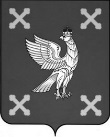 Администрация Шуйского муниципального районаПОСТАНОВЛЕНИЕот 23.01.2020 № 53-п                          г.  ШуяО принятии расходного обязательства Шуйского муниципального района на создание в общеобразовательных организациях, расположенных в сельской местности и малых городах, условий для занятий физической культурой и спортом в 2020 году    В соответствии с Бюджетным кодексом Российской Федерации, Федеральным законом от 06.10.2003 № 131-ФЗ «Об общих принципах организации местного самоуправления в Российской Федерации», постановлением Правительства Ивановской области от 30.05.2014 № 204-п «Об утверждении комплекса мероприятий по созданию в общеобразовательных организациях Ивановской области, расположенных в сельской местности и малых городах, условий для занятий физической культурой и спортом и Порядка предоставления и распределения субсидий бюджетам муниципальных районов и городских округов Ивановской области на создание в общеобразовательных организациях Ивановской области, расположенных в сельской местности и малых городах, условий для занятий физической культурой и спортом», Администрация Шуйского муниципального района постановляет:Считать проведение мероприятий по созданию в общеобразовательных организациях, расположенных в сельской местности и малых городах, условий для занятий физической культурой и спортом расходным обязательством Шуйского муниципального района.Главным распорядителем бюджетных средств определить Управление образования администрации Шуйского муниципального района.Определить объем бюджетных ассигнований, предусмотренных в бюджете Шуйского муниципального района на софинансирование данного расходного обязательства, в размере 22 612,20 рублей.Контроль за исполнением настоящего постановления возложить на первого заместителя главы администрации Соколову О.А., заместителя главы администрации, начальника финансового управления Хренову С.В.Настоящее постановление вступает в силу с момента подписания и распространяется на правоотношения, возникшие с 01.01.2020 года.         Глава Шуйского муниципального района                       С.А. Бабанов